Российская  Федерация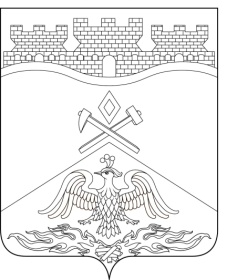 Ростовская  областьг о р о д   Ш а х т ыГОРОДСКАЯ ДУМАРЕШЕНИЕ № 41548-го заседания городской Думы города ШахтыПринято 26 сентября 2023 годаО внесении изменений в «Положение о порядке осуществления муниципального контроля в сфере благоустройства на территории муниципального образования «Город Шахты»В соответствии с Федеральным законом от 06.10.2003 №131-ФЗ 
«Об общих принципах организации местного самоуправления в Российской Федерации», Федеральным законом 31.07.2020 №248-ФЗ «О государственном контроле (надзоре) и муниципальном контроле в Российской Федерации», Федеральным законом от 11.06.2021 №170-ФЗ «О внесении изменений в отдельные законодательные акты Российской Федерации в связи с принятием Федерального закона «О государственном контроле (надзоре) и муниципальном контроле в Российской Федерации», решением городской Думы города Шахты от 30.07.2019 №565 «Об утверждении «Правил благоустройства, чистоты и порядка в городе Шахты», Уставом муниципального образования «Город Шахты», городская Дума города Шахты РЕШИЛА:Внести в «Положение о порядке осуществления муниципального контроля в сфере благоустройства на территории муниципального образования «Город Шахты», утвержденное решением городской Думы города Шахты от 14.12.2021 №168 следующие изменения:в статье 2:абзац второй части 1 изложить в следующей редакции:«От имени Администрации города Шахты муниципальный контроль в сфере благоустройства осуществляют структурные подразделения Администрации города Шахты – территориальные отделы Администрации города Шахты (далее – контрольный орган)»;в части 2:- в пункте 1 слова «инспекционного отдела» заменить словами «контрольного органа»;- в пункте 2 слова «инспекционного отдела» заменить словами «контрольного органа»;- в абзаце втором после слов «муниципальных инспекторов в сфере благоустройства,» дополнить словами «главных муниципальных инспекторов в сфере благоустройства»;в абзаце первом части 4 слова «Инспекционный отдел» заменить словами «Контрольный орган»;в части 5 слова «Инспекционный отдел» заменить словами «Контрольный орган»;в статье 3:в абзаце первом части 2 слова «инспекционным отделом» заменить словами «контрольным органом»;в части 3 слова «инспекционным отделом» заменить словами «контрольным органом»;в части 4:- в абзаце первом слова «инспекционным отделом» заменить словами «контрольным органом»;- в абзаце втором слова «Инспекционный отдел» заменить словами «Контрольный орган»;г) в части 5 слова «инспекционным отделом» заменить словами «контрольным органом»;д) в части 6:- в абзаце первом слова «инспекционного отдела» заменить словами «контрольного органа»; слова «инспекционный отдел» заменить словами «контрольный орган»;- в абзаце втором слова «инспекционным отделом» заменить словами «контрольным органом»;- в абзаце третьем слова «инспекционным отделом» заменить словами «контрольным органом»;- в абзаце четвертом слова «инспекционным отделом» заменить словами «контрольным органом»;- в абзаце пятом слова «инспекционный отдел» заменить словами «контрольный орган»е) в части 7:- в абзаце первом слова «инспекционным отделом» заменить словами «контрольным органом»;- в абзаце втором слова «инспекционного отдела» заменить словами «контрольного органа»;- в абзаце четырнадцатом слова «инспекционным отделом» заменить словами «контрольным органом»;в статье 4:в части 1 слова «инспекционным отделом «заменить словами «контрольным органом»;в части 8 слова «инспекционный отдел» заменить словами «контрольный орган»;в статье 5:в части 2:- в абзаце втором слова «инспекционного отдела» заменить словами «контрольного органа»; слова «инспекционный отдел» заменить словами «контрольный орган»;- в абзаце третьем слова «инспекционного отдела» заменить словами «контрольного органа»;в статье 7:в части 1слова «инспекционный отдел» заменить словами «контрольный орган»;в части 2 слова «инспекционного отдела» заменить словами «контрольного органа»;в части 1 статьи 8 слова «инспекционным отделом» заменить словами «контрольным органом»;в приложении 2:части 1, 3 исключить;б) дополнить частями 4, 5 следующего содержания:«4. Наличие двух и более протоколов об административных правонарушениях, составленных в течение календарного года в отношении контролируемого лица по результатам проведенных в рамках муниципального контроля в сфере благоустройства контрольных (надзорных) мероприятий;	5. Рост количества обращений за единицу времени (месяц, шесть месяцев, двенадцать месяцев), в сравнении с предшествующим аналогичным периодом и (или) с аналогичным периодом предшествующего календарного года, поступивших в адрес контрольного органа обращений юридических лиц, индивидуальных предпринимателей и граждан в сфере благоустройства территории, информации от органов государственной власти, органов местного самоуправления, из средств массовой информации о фактах нарушений обязательных требований.».Настоящее решение вступает в силу со дня его официального опубликования.Контроль за исполнением настоящего решения возложить на и.о. заместителя главы Администрации города Шахты В.Н. Правдюка и комитет городской Думы города Шахты по жилищно-коммунальному хозяйству (А.Е. Ермаков).И.о. председателя городской Думы –главы города Шахты								      К. Корнеев26 сентября 2023 годаРазослано: Министерству региональной политики и массовых коммуникаций Правительства РО, Администрации города Шахты, прокуратуре, СМИ, дело.